Brackenwood Junior School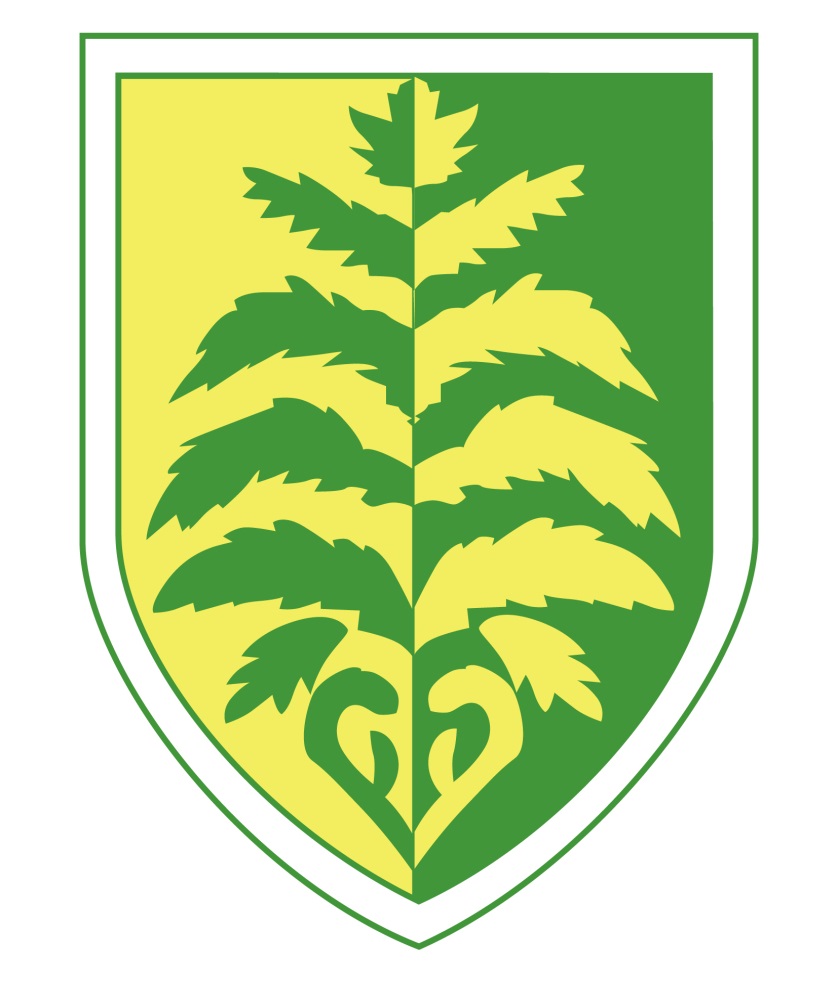 National Curriculum for EnglishEnglish – Year 3 and Year 4Reading – word readingPupils will be taught to:apply their growing knowledge of root words, prefixes and suffixes (etymology and morphology), both to read aloud and to understand the meaning of new words they meetread further exception words, noting the unusual correspondences between spelling and sound, and where these occur in the word.Reading – comprehensionPupils will be taught to:-develop positive attitudes to reading and understanding of what they read by:listening to and discussing a wide range of fiction, poetry, plays, non-fiction and reference books or textbooksreading books that are structured in different ways and reading for a range of purposesusing dictionaries to check the meaning of words that they have readincreasing their familiarity with a wide range of books, including fairy stories, myths and legends, and retelling some of these orallyidentifying themes and conventions in a wide range of bookspreparing poems and play scripts to read aloud and to perform, showing understanding through intonation, tone, volume and actiondiscussing words and phrases that capture the reader’s interest and imaginationrecognising some different forms of poetry [for example, free verse, narrative poetry]-understand what they read, in books they can read independently, by:checking that the text makes sense to them, discussing their understanding and explaining the meaning of words in contextasking questions to improve their understanding of a textdrawing inferences such as inferring characters’ feelings, thoughts and motives from their actions, and justifying inferences with evidencepredicting what might happen from details stated and impliedidentifying main ideas drawn from more than one paragraph and summarising theseidentifying how language, structure, and presentation contribute to meaning-retrieve and record information from non-fiction-participate in discussion about both books that are read to them and those they can read for themselves, taking turns and listening to what others say.SpellingPupils will be taught to:use further prefixes and suffixes and understand how to add themspell further homophonesspell words that are often misspelt place the possessive apostrophe accurately in words with regular plurals [for example, girls’, boys’] and in words with irregular plurals [for example, children’s]use the first two or three letters of a word to check its spelling in a dictionarywrite from memory simple sentences, dictated by the teacher, that include words and punctuation taught so far.HandwritingPupils should be taught to:use the diagonal and horizontal strokes that are needed to join letters and understand which letters, when adjacent to one another, are best left unjoinedincrease the legibility, consistency and quality of their handwriting [for example, by ensuring that the downstrokes of letters are parallel and equidistant; that lines of writing are spaced sufficiently so that the ascenders and descenders of letters do not touch].Writing CompositionPupils will be taught to:-plan their writing by:discussing writing similar to that which they are planning to write in order to understand and learn from its structure, vocabulary and grammardiscussing and recording ideas-draft and write by:composing and rehearsing sentences orally (including dialogue), progressively building a varied and rich vocabulary and an increasing range of sentence structures (English Appendix 2)organising paragraphs around a themein narratives, creating settings, characters and plotin non-narrative material, using simple organisational devices [for example, headings and sub-headings]-evaluate and edit by:assessing the effectiveness of their own and others’ writing and suggesting improvementsproposing changes to grammar and vocabulary to improve consistency, including the accurate use of pronouns in sentencesproof-read for spelling and punctuation errorsread aloud their own writing, to a group or the whole class, using appropriate intonation and controlling the tone and volume so that the meaning is clear.Vocabulary, grammar and punctuationPupils will be taught to:-develop their understanding of the concepts set out by:extending the range of sentences with more than one clause by using a wider range of conjunctions, including when, if, because, althoughusing the present perfect form of verbs in contrast to the past tensechoosing nouns or pronouns appropriately for clarity and cohesion and to avoid repetitionusing conjunctions, adverbs and prepositions to express time and causeusing fronted adverbialslearning the grammar for years 3 and 4-indicate grammatical and other features by:using commas after fronted adverbialsindicating possession by using the possessive apostrophe with plural nounsusing and punctuating direct speech-use and understand grammatical terminology accurately and appropriately when discussing their writing and reading.English – Year 5 and Year 6Reading – word readingPupils will be taught to:apply their growing knowledge of root words, prefixes and suffixes (morphology and etymology), both to read aloud and to understand the meaning of new words that they meet.Reading – ComprehensionPupils will be taught to:-maintain positive attitudes to reading and understanding of what they read by:continuing to read and discuss an increasingly wide range of fiction, poetry, plays, non-fiction and reference books or textbooksreading books that are structured in different ways and reading for a range of purposesincreasing their familiarity with a wide range of books, including myths, legends and traditional stories, modern fiction, fiction from our literary heritage, and books from other cultures and traditionsrecommending books that they have read to their peers, giving reasons for their choicesidentifying and discussing themes and conventions in and across a wide range of writingmaking comparisons within and across bookslearning a wider range of poetry by heartpreparing poems and plays to read aloud and to perform, showing understanding through intonation, tone and volume so that the meaning is clear to an audience-understand what they read by:checking that the book makes sense to them, discussing their understanding and exploring the meaning of words in contextasking questions to improve their understandingdrawing inferences such as inferring characters’ feelings, thoughts and motives from their actions, and justifying inferences with evidencepredicting what might happen from details stated and impliedsummarising the main ideas drawn from more than one paragraph, identifying key details that support the main ideasidentifying how language, structure and presentation contribute to meaningdiscuss and evaluate how authors use language, including figurative language, considering the impact on the readerdistinguish between statements of fact and opinionretrieve, record and present information from non-fictionparticipate in discussions about books that are read to them and those they can read for themselves, building on their own and others’ ideas and challenging views courteouslyexplain and discuss their understanding of what they have read, including through formal presentations and debates, maintaining a focus on the topic and using notes where necessaryprovide reasoned justifications for their views.SpellingPupils will be taught to:use further prefixes and suffixes and understand the guidance for adding themspell some words with ‘silent’ letters [for example, knight, psalm, solemn]continue to distinguish between homophones and other words which are often confuseduse knowledge of morphology and etymology in spelling and understand that the spelling of some words needs to be learnt specificallyuse dictionaries to check the spelling and meaning of wordsuse the first three or four letters of a word to check spelling, meaning or both of these in a dictionaryuse a thesaurusHandwriting and presentation Pupils will be taught to:write legibly, fluently and with increasing speed by:choosing which shape of a letter to use when given choices and deciding whether or not to join specific letterschoosing the writing implement that is best suited for a task.Writing compositionPupils will be taught to:-plan their writing by:identifying the audience for and purpose of the writing, selecting the appropriate form and using other similar writing as models for their ownnoting and developing initial ideas, drawing on reading and research where necessaryin writing narratives, considering how authors have developed characters and settings in what pupils have read, listened to or seen performed-draft and write by:selecting appropriate grammar and vocabulary, understanding how such choices can change and enhance meaningin narratives, describing settings, characters and atmosphere and integrating dialogue to convey character and advance the actionprécising longer passagesusing a wide range of devices to build cohesion within and across paragraphsusing further organisational and presentational devices to structure text and to guide the reader [for example, headings, bullet points, underlining]-evaluate and edit by:assessing the effectiveness of their own and others’ writingproposing changes to vocabulary, grammar and punctuation to enhance effects and clarify meaningensuring the consistent and correct use of tense throughout a piece of writingensuring correct subject and verb agreement when using singular and plural, distinguishing between the language of speech and writing and choosing the appropriate registerproof-read for spelling and punctuation errors- perform their own compositions, using appropriate intonation, volume, and movement so that meaning is clear.Writing – vocabulary, grammar and punctuationPupils will be taught to:-develop their understanding of the concepts by:recognising vocabulary and structures that are appropriate for formal speech and writing, including subjunctive formsusing passive verbs to affect the presentation of information in a sentenceusing the perfect form of verbs to mark relationships of time and causeusing expanded noun phrases to convey complicated information conciselyusing modal verbs or adverbs to indicate degrees of possibilityusing relative clauses beginning with who, which, where, when, whose, that or with an implied (i.e. omitted) relative pronounlearning the grammar for years 5 and 6-indicate grammatical and other features by:using commas to clarify meaning or avoid ambiguity in writingusing hyphens to avoid ambiguityusing brackets, dashes or commas to indicate parenthesisusing semi-colons, colons or dashes to mark boundaries between independent clausesusing a colon to introduce a listpunctuating bullet points consistently-use and understand the grammatical terminology accurately and appropriately in discussing their writing and reading.